              Бойороҡ                                              распоряжение              «06»  апрель 2020 й.                                № 20               «06»  апреля 2020 г.В соответствии с Указом Президента Российской Федерации от 25 марта 2020 года № 206 «Об объявлении в Российской Федерации нерабочих дней»:1.Обеспечить работу Администрации  сельского поселения Зигазинский сельсовет муниципального района Белорецкий район Республики Башкортостан в соответствии с установленным графиком  работы  в период с 6 апреля по 30 апреля 2020 года.  2 Определить численность муниципальных служащих и работников, которые будут обеспечивать функционирование Администрации  сельского поселения Зигазинский сельсовет муниципального района Белорецкий район Республики Башкортостан в нерабочие дни с 06 апреля по 30 апреля 2020 года в количестве 4-х человек.3. Для муниципальных служащих и работников Администрации сельского поселения Зигазинский сельсовет  муниципального района Белорецкий район Республики Башкортостан с 06 апреля 2020 по 30 апреля 2020 год  нерабочие дни не вводятся.Глава сельского поселения                                          Р.Р.ЯныбаевБАШҠОРТОСТАН РЕСПУБЛИКАЋЫБЕЛОРЕТ РАЙОНЫ муниципаль районЫНЫңЕгәҙе АУЫЛ СОВЕТЫ АУЫЛ БИЛәМәһЕ ХАКИМИӘТЕ 453552, БР, Белорет районы, Егәҙе ауылы,  Мәктәп  урамы, 8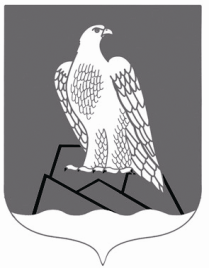 АДМИНИСТРАЦИЯСЕЛЬСКОГО ПОСЕЛЕНИЯЗигазинский СЕЛЬСОВЕТ Муниципального района Белорецкий район РЕСПУБЛИКИ БАШКОРТОСТАН453552, РБ, Белорецкий район, с.Зигаза, ул.Школьная, 8